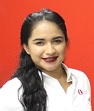 CLAVE/NIVEL DE PUESTOAsimiladoNombre Empresa Deportivo las DeliciasCargo Administración Administración del dinero de entradas, rentas de canchas u objetos y ventas de productosNombre Empresa MAHER  y FULL AIR SYSTEMCargo en ventas y FacturaciónAgendar citas, capturar documentos. Atención acliente, entregar facturas en plantas, nominas. Nombre Empresa Notaria 77 Cargo Capturista de datosAgendar citas, capturar documentos. Atención acliente, transcripciones, testimonios.Notaria 37Instituto coahuilense de acceso a la información publica 6-julio-2018.Licenciatura en Derecho Estudiante • Actualmente •, Cursando 3°er cuatrimestre, en la Universidad de Estudios Avanzados, (UNEA)2018- 2020 • 